My favorite…Quiz your classmates on the English name of your favorite anime, show, or movie!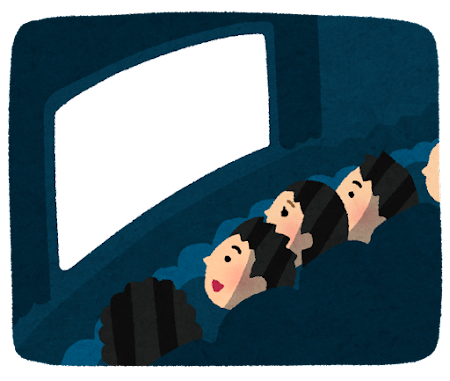 Example: My favorite anime is 鬼滅の刃. What is the name in English?Make up two FAKE English names and hide it with the REAL English name.Example: Demon HunterMonster FighterDemon Slayer (REAL!)ENGLISHReal name: _______________________________________Fake name #1: ____________________________________Fake name #2: ____________________________________日本語英語AnimeTV Show/DramaMovie